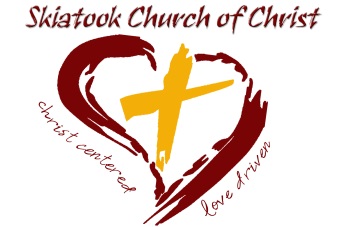 Name of Sponsoring Organization: _______________________________________________________________Name of Participant:___________________________________________________________________________Description of Event:___________________________________________________________________________Date(s) of Event:_______________________________________________________________________________The participant recognizes that he or she is being allowed to use the church facilities (whether for a fee or not) at his or her own risk and accepts personal financial responsibility for any injury associated with an activity held at Skiatook Church of Christ facilities premises, located at 1900 W. Rogers Blvd. in Skiatook, Oklahoma, its entrances and exits, and surrounding areas.  The participant agrees to hold harmless, indemnify and defend Owner (including Owner’s agents, employees and representatives) from any and all liability or injury or damage including, but not limited to, bodily injury, personal injury, emotional injury or property damage which may result from any my use of the Skiatook Church of Christ facilities  premises, its entrances and exits, and surrounding areas, for User’s purposes, regardless of whether such injury or damage results from the negligence of the Owner (including Owner’s agents, employees and representatives) or otherwise.Signature:___________________________________________   Date:__________________Signature:___________________________________________   Date:__________________Signature:___________________________________________   Date:__________________              (Participants and or All parent/guardians if participant is a minor)